Előterjesztés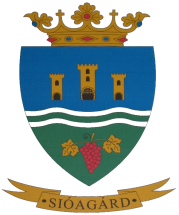 Sióagárd Község Önkormányzata Képviselő-testületének2013. május 31-én tartandó rendkívüli ülésére Tárgy: Sióagárd Község Önkormányzata közigazgatási területén a vízdíjhátralékok kezelésével kapcsolatos teendők megtárgyalásaElőterjesztő és előadó: Háry János polgármester Az előterjesztést készítette: Háry János polgármester, Balogh Györgyi irodavezetőTisztelt Képviselő-testület!A 2013. 05. 23. napján tartott rendkívüli testületi ülésen a vízdíjhátralékokkal kapcsolatban elhangzottakra tekintettel az alábbiakról tájékoztatom Tisztelt Képviselőtestületet.Fenti témát törvényi szinten a víziközmű-szolgáltatásról1  2011. évi CCIX. törvény szabályozza, melynek értelmezésében6. felhasználó: a víziközmű-szolgáltatást e törvény szerinti szerződéses jogviszony keretében igénybe vevő természetes vagy jogi személy, jogi személyiséggel nem rendelkező szervezet, aki (amely) a víziközmű-szolgáltatásba bekapcsolt ingatlan használója, és sorban mögötte az ingatlan tulajdonosa,Fenti törvény alapelvi szinten rögzíti többek között a legkisebb költség elvét, a költségmegtérülés elvét, valamint szól az ellátási felelősségről is az alábbi módon:c) az ellátási felelősség elve: e törvényben meghatározottak szerint az állam vagy a települési önkormányzat (a továbbiakban együtt: ellátásért felelős) kötelessége és joga gondoskodni a közműves ivóvízellátással és a közműves szennyvízelvezetéssel és -tisztítással kapcsolatos víziközmű-szolgáltatási feladatok elvégzéséről,A képviselőtestület fenti témában feltett felvilágosítás-kérésére a 58/2013. (II. 27.) Korm. rendelet tekinthető részletes útmutatónak, mely a a víziközmű-szolgáltatásról szóló 2011. évi CCIX. törvény egyes rendelkezéseinek végrehajtásáról szól.Fenti norma az alábbiakban leírt módon szabályozza a vízdíj-hátralékkal rendelkező fogyasztók esetében a szolgáltatást.A közüzemi ivóvíz-szolgáltatás felfüggesztésének vagy korlátozásának és visszaállításának szabályai 72. § (1) Lakossági felhasználóval szemben az ivóvíz-szolgáltatás felfüggesztése vagy korlátozása csak az illetékes népegészségügyi szakigazgatási szerv hozzájárulásával kezdeményezhető. (2) A víziközmű-szolgáltató és a felhasználó eltérő írásos megállapodásának hiányában a lakossági felhasználóval szemben a közüzemi ivóvíz-szolgáltatás felfüggesztésére vagy korlátozására csak olyan időpontban kerülhet sor, amelyről a víziközmű-szolgáltató a lakossági felhasználót előre értesítette. Az értesítés és az intézkedési időszak között legalább 8 napnak el kell telnie. Az értesítésben a víziközmű-szolgáltató köteles meghatározni azt az 5 munkanapot, amely időszakon belül a közüzemi ivóvíz-szolgáltatás felfüggesztését vagy korlátozását végre kívánja hajtani. Az értesítésnek tételesen tartalmaznia kell a lakossági felhasználóval szemben fennálló teljes követelést jogcímenként összegszerűen, azok eredeti fizetési határidejével együtt. (3) Lakossági felhasználóval szemben a víziközmű-szolgáltató által végrehajtott közüzemi ivóvíz-szolgáltatás felfüggesztése esetén a létfenntartási és közegészségügyi vízigények egyidejű biztosításával közterületi vízkivételi helyről vagy egyéb módon gondoskodni kell. (4) Ha a közüzemi ivóvíz-szolgáltatás felfüggesztését vagy korlátozását megelőző a) postai úton továbbított tértivevényes, vagy b) futárpostai vagy integrált postai szolgáltatást végző, illetve egyéb, levélküldemények kézbesítésére jogosult szolgáltató által kiküldött írásbeli értesítés első kézbesítése azért volt sikertelen, mert a posta a küldeményt, „az átvételt megtagadta”, jelzéssel adta vissza, illetve a futárpostai, vagy integrált postai szolgáltatást végző, illetve egyéb, levélküldemények kézbesítésére jogosult szolgáltató ennek megfelelő jelzéssel adta vissza, akkor a küldeményt kézbesítettnek - a címzettel közöltnek - kell tekinteni azon a napon, amelyen a kézbesítetlen küldeményt a postától, vagy a futárpostai, illetve integrált postai szolgáltatást végző, illetve egyéb, levélküldemények kézbesítésére jogosult szolgáltatótól a víziközmű-szolgáltató visszakapta. (5) Ha a közüzemi ivóvíz-szolgáltatás felfüggesztéséről vagy korlátozásáról szóló írásbeli értesítés a víziközmű-szolgáltatóhoz „nem kereste” vagy „nem vette át” jelzéssel érkezik vissza, az iratot - ellenkező bizonyításig - a postai kézbesítés második megkísérlésének napját követő ötödik munkanapon kell kézbesítettnek tekinteni. Lakossági felhasználóval szemben a víziközmű-szolgáltató által közüzemi ivóvíz-szolgáltatás felfüggesztése vagy korlátozása csak az illetékes népegészségügyi szakigazgatási szerv Vksztv. szerint szabályozott hozzájárulásával kezdeményezhető. (6) A lakossági felhasználóval szemben a víziközmű-szolgáltató által kezdeményezett közüzemi ivóvíz-szolgáltatás felfüggesztésére vagy korlátozására csak olyan időpontban kerülhet sor, amelyről a víziközmű-szolgáltató a lakossági felhasználót előre értesítette. Az értesítés és az intézkedési időszak között legalább 8 napnak el kell telnie. Az értesítésben a víziközmű-szolgáltató köteles meghatározni azt az 5 munkanapot, amely időszakon belül a közüzemi ivóvíz-szolgáltatás felfüggesztését vagy korlátozását végre kívánja hajtani. Az értesítésnek tételesen tartalmaznia kell a lakossági felhasználóval szemben fennálló teljes követelést jogcímenként összegszerűen, azok eredeti fizetési határidejével együtt. (7) Az egyeztetett időpontról a lakossági felhasználónak és a víziközmű-szolgáltatónak írásban kell megállapodnia. Írásbeli megállapodás hiányában a szolgáltatás lakossági felhasználó esetén nem függeszthető fel. (8) A lakossági felhasználó - amennyiben a közüzemi ivóvíz-szolgáltatásra igényt tart - közüzemi díjtartozásának, valamint a korlátozás foganatosításával és visszaállításával kapcsolatban felmerülő díj rendezését a víziközmű-szolgáltató felé igazolni köteles. A víziközmű-szolgáltató ezen igazolás közlését követő 3 napon belül a víziközmű-szolgáltatást teljes körűen visszaállítja.Fentiekből jól kitűnik, hogy a hátralékkezelés bármilyen formáját megelőzően alaposan körbe kell járni az ügyfelek tájékoztatáshoz és értesítéshez fűződő alapjogait, és csak ezt követően a fenti részletszabályok figyelembe vételével lehet megindítani a díjhátralék behajtásra vonatkozó ösztönző tevékenységet.Kérem a Tisztelt Képviselő-testületet fenti tájékoztatás szíves tudomásul vételére.Sióagárd, 2013. 05. 29.								Háry János							            polgármester